Министерство образования и молодежной политики Свердловской областиГосударственное бюджетное общеобразовательное учреждение Свердловской области «Екатеринбургская школа № 3, реализующая адаптированные основные общеобразовательные программы»620049 г. Екатеринбург, ул. Софьи Ковалевской, 10, тел./факс (343) 374-35-03 / 374-66-89, Е-mail: ekbschool3@mail.ruРекомендации для родителей по организации досуга детей с тяжелыми и множественными нарушениями развития в домашних условияхСОЦИАЛЬНО ЗНАЧИМЫЕ НАВЫКИНаибольшее внимание следует уделить формированию и закреплению в домашних условиях навыков самообслуживания и социально-бытовых действий. Если ребёнок уже умеет выполнять простые действия, можно перейти к формированию более сложных хозяйственно-бытовых действий. Пусть на этот период ребёнок станет Вашим помощником по дому! Для лучшего усвоения ребёнком последовательности действий целесообразно использовать картинные планы последовательности действий.Гигиена телаПоследовательность действий при мытье и вытирании рук (закатывание рукавов, открывание крана, намачивание рук, намыливание рук, смывание мыла с рук, закрывание крана, вытирание рук);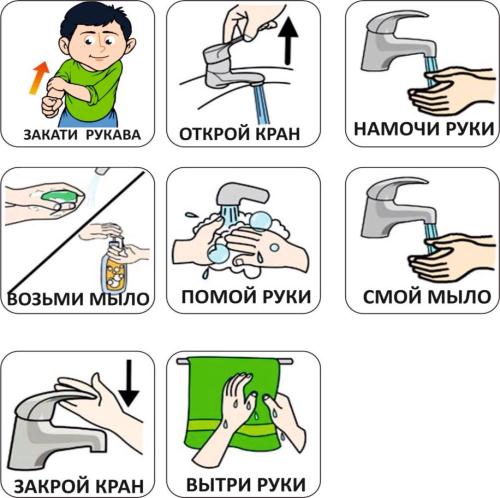 Последовательность действий при умывании лица (открывание крана, набирание воды в руки, смачивание лица водой, протирание лица, закрывание крана, вытирание лица);Последовательность действий при мытье рук (открывание крана, выдавливание мыла, намыливание рук, смывание мыла, закрывание крана, вытирание рук полотенцем).Последовательности действий при чистке зубов и полоскании полости рта: открывание тюбика с зубной пастой, выдавливание зубной пасты на зубную щетку, чистка зубов, полоскание рта, мытье щетки, убирание зубной щетки на место.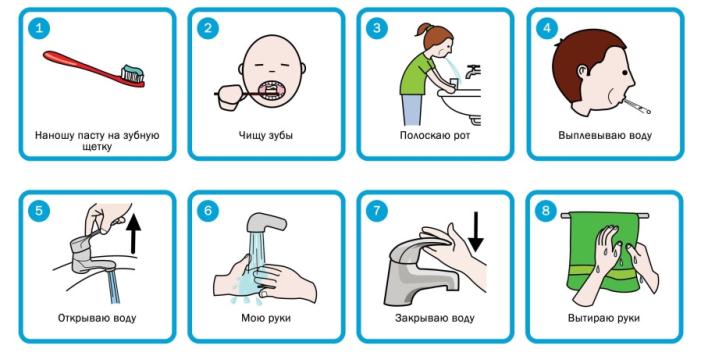 Чистка зубов.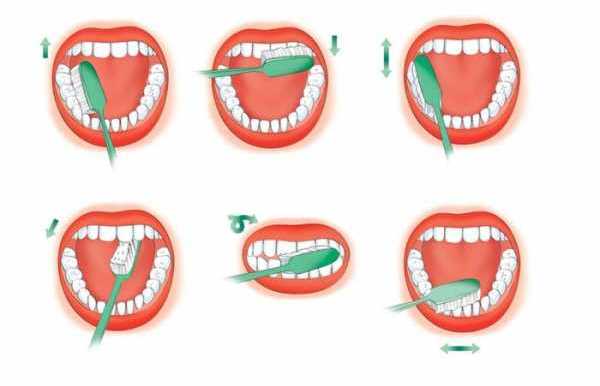 Расчесывание волос.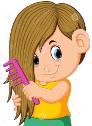 ТуалетПоследовательность действий в туалете: поднимание крышки (опускание сидения), спускание одежды (брюк, колготок, трусов), сидение на унитазе/горшке, оправление нужды в унитаз, пользование туалетной бумагой, одевание одежды (трусов, колготок, брюк), нажимание кнопки слива воды, мытье рук.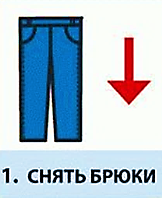 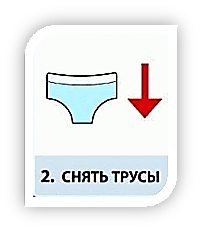 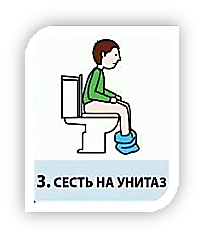 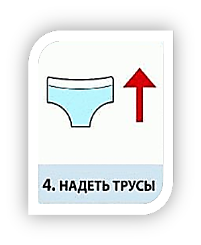 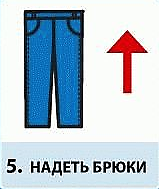 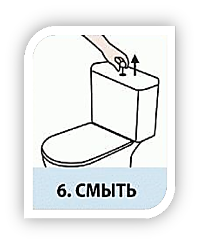 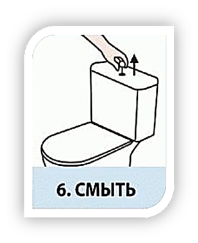 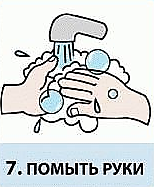 Раздевание:Расстёгивание одежды: молнии, пуговицы, липучки, кнопки, ремень;Снятие предмета одежды (например, футболки (майки): расположение рук -перед собой крест-накрест, захват низа предмета одежды,  поднятие вверх предмета одежды, стягивание через горловину предмета одежды; Снятие предмета одежды (например футболки с длинным рукавом (платья): расположение рук перед собой крест-накрест, захват низа предмета одежды,  поднятие вверх предмета одежды, стягивание через горловину предмета одежды, стягивание одного рукава, стягивание второго рукава.Одевание:Ориентация в одежде: различение передней /задней части предмета одежды. различение лицевой / изнаночной сторон предмета одежды.Застегивание одежды: липучки, пуговицы, молнии, ремень, кнопки.Выворачивание одежды.Надевание предмета одежды (например, брюк (шорт): захват брюк за пояс, вставление ноги в одну брючину, вставление ноги в другую брючину, натягивание брюк).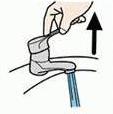 ОТКРОЙ КРАН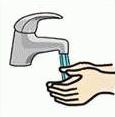 НАБЕРИ ВОДЫ 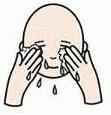 ПРОТРИ ЛИЦО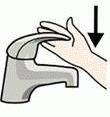 ЗАКРОЙ КРАН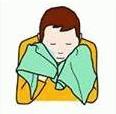 ВЫТРИ ЛИЦО1. 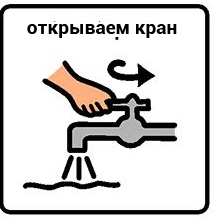 2. 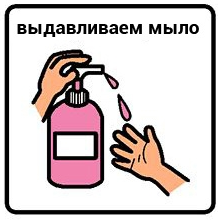 3.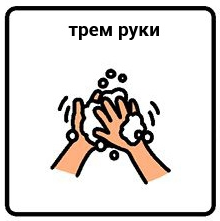 4. 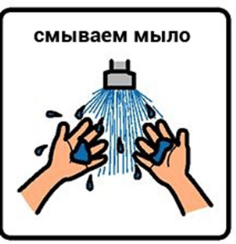 5. 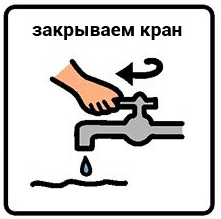 6. 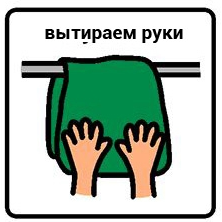 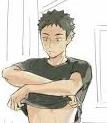 СЛОЖИ РУКИКРЕСТ - НАКРЕСТ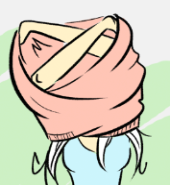 ПОДНИМАЙ ВВЕРХРУКИ И СТЯГИВАЙ ОДЕЖДУ